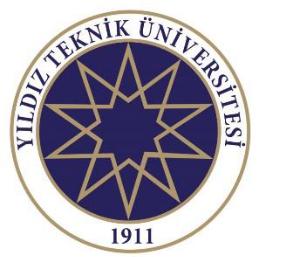 YILDIZ TEKNİK ÜNİVERSİTESİ KİMYA METALURJİ FAKÜLTESİ BİYOMÜHENDİSLİK BÖLÜMÜLABORATUVAR GÜVENLİĞİ KİTAPÇIĞI2019İSTANBUL101. Laboratuvar GüvenliğiDoğru ve güvenilir analiz sonuçları elde etmek, her şeyden önce analizi yapan kişinin temiz, dikkatli ve düzenli çalışmasıyla mümkündür. Amaç, yapılacak analizin tam bir güvenlik içinde, en az hata ile ve olabildiğince çabuk gerçekleştirilmesidir. Bu da ancak çalışılan laboratuvarda çok dikkatli ve düzenli olmakla, uygulanacak yöntemlerin çok iyi bilinmesiyle ve hata kaynaklarının minimuma indirilmesiyle başarılabilir.Bu nedenle aşağıda belirtilen laboratuvar çalışma ilkelerine harfi harfine uymak hem analizi yapan kişi için, hem de laboratuvardaki diğer çalışanlar için önemlidir. Bu bölümde genel olarak kimyasal analizlerin ve deneylerin gerçekleştirildiği laboratuvarlarda uyulması ve dikkat edilmesi gereken hususlar tekrarlanmıştır. Ayrıca; insan sağlığına zararlı kimyasallar ve laboratuvar kazalarında ilk yardım hakkında detaylı bilgiler verilmiştir.02. Laboratuvarda Çalışma Prensipleri02.01. İdari bölüm, fiziksel ve kimyasal analiz laboratuvar bölümleri ayrı birimler halinde planlanmalıdır.02.02. Laboratuvarlar yapılan analizin özelliğine uygun bir şekilde planlanmalı ve çalışmalıdır.02.03. Laboratuvara çanta, palto, hırka, mont ve gereksiz malzeme getirilmemelidir.02.04. Laboratuvarlar özel çevre koşulları gerektiren analizlerde bu koşulları kontrol etmeye yarayan alet ekipmanlarla donatılmış olarak ayrı bölümler halinde planlanmalıdır.02.05. Laboratuvarlar toz, nem, buhar, titreşim, elektromanyetik etkenler ve zararlı canlılar gibi olumsuz etmenlerden korunmalıdır. Çalışma alanları 20ºC sıcaklıkta sabit tutulmalıdır.02.06. Analiz yapılan bölümler, çalışan personelin rahatça hareket etmesine olanak sağlayacak genişlikte planlanmalıdır.02.07. Boru sistemleri, radyatörler, aydınlatma sistem ve bağlantıları ile diğer servis noktaları kolay temizlenecek biçimde tasarlanmalı, duvarlar, taban ve tavanlar kolay temizlenir ve gerektiğinde dezenfekte edilir özellikte olmalıdır.02.08. Aydınlatma, ısıtma ve havalandırma sistemleri yapılacak analizleri doğrudan veya dolaylı olarak etkilemeyecek nitelikte olmalıdır.02.09. Laboratuvarda ilk yardım için gerekli ilaç ve malzeme bulunan bir dolap ve ilk yardım talimatı bulunmalıdır.02.10. Laboratuvarda yangına karşı gerekli önlemler alınmalı, bu konuda mutlaka itfaiyeden uygunluk belgesi alınmalıdır.02.11. Laboratuvar binasının çevresinde kirliliğe yol açacak çöp, atık yığınları, su birikintisi ve zararlı canlıların yerleşmesine uygun ortamlar bulunmamalıdır.02.12. Personelin iş güvenliği için uygun giysi ve donanım kullanması sağlanmalıdır. Laboratuvarda mutlaka laboratuvar önlüğü ile çalışılmalıdır. Laboratuvar önlüğü tercihan yanmayan kumaştan, normal uzunlukta ve uygun bedende olmalıdır.02.13. Uzun  saçlar  toplanmalı,  ya  topuz  yapılmalı  veya  yanmaz  bone  içine  alınmalıdır.Ayakkabılar laboratuvarda çalışmaya uygun olmalı, burnu açık ayakkabı giyilmemelidir.02.14. Laboratuvarda herhangi bir şey yenilip içilmemeli (özellikle sigara), çalışırken eller yüze sürülmemeli, ağıza herhangi bir şey alınmamalıdır.02.15. Laboratuvarın her bölümünde temizlik, sanitasyon dezenfeksiyon işlemleri yazılı talimatlara göre periyodik olarak yapılmalı, kayıtları tutulmalıdır.02.16. Kullanıldıktan sonra her bir eşya, alet veya cihaz belli ve yöntemine uygun biçimde temizlenerek yerlerine kaldırılmalıdır.02.17. Laboratuvarların giriş çıkışı denetlenmeli ve analiz yapılan bölümlere çalışanlar dışında kişilerin girmeleri engellenmelidir.02.18. Laboratuvarın faaliyet gösterdiği konulara göre ortaya çıkan atıklar doğrudan alıcı ortama verilmemeli, tekniğine ve mevzuata uygun bir biçimde etkisiz hale getirilmelidir.02.19. Atılacak katı maddeler çöp kutusuna atılmalıdır. İşi bitmiş, içinde sıvı bulunan beher, erlen, tüp gibi temizlenecek cam kaplar da lavaboya konulmalı, masa üzerinde bırakılmamalıdır.02.20. Su, gaz muslukları ve elektrik düğmeleri, çalışılmadığı hallerde kapatılmalıdır.02.21. Çalışmalarda dikkat ve itina ön planda tutulmalıdır.02.22. Laboratuvarda başkalarının da çalıştığı düşünülerek gürültü yapılmamalıdır. Asla şaka yapılmamalıdır.02.23. Laboratuvarda meydana gelen her türlü olay, laboratuvarı yönetenlere anında haber verilmelidir.02.24. Laboratuvarı yönetenlerin izni olmadan hiçbir madde ve malzeme laboratuvardan dışarı çıkarılmamalıdır.02.25. Katı haldeki maddeler şişelerden daima temiz bir spatül veya kaşıkla alınmalıdır. Aynı kaşık temizlenmeden başka bir madde içine sokulmamalıdır. Şişe kapakları hiçbir zaman alt tarafları ile masa üzerine konulmamalıdır. Aksi takdirde, kapak yabancı maddelerle kirleneceği için tekrar şişeye yerleştirilince bu yabancı maddeler şişe içindeki saf madde veya çözelti ile temas edip, onu bozabilir.02.26. Cam kapaklı şişeler açılmazlarsa, böyle hallerde şişe kapağına bir tahta parçası ile hafifçe vurularak gevşetilir. Bu fayda etmediği takdirde camın genişlemesi için küçük bir alevle şişe döndürülerek boğazı dikkatlice ısıtılır veya şişe bir müddet su içinde batırılmış vaziyette bırakılır. Kapaklı ve tıpa ile kapatılmış kaplardaki madde kesinlikle ısıtılmamalı, üzerinde ateşe dayanıklı işareti taşımayan kaplarda ısıtma ve kaynatma yapılmamalıdır.02.27. Şişelerden sıvı akıtılırken etiket tarafı yukarı gelecek şekilde tutulmalıdır. Aksi halde şişenin ağzından akan damlalar etiketi ve üzerindeki yazıyı bozar. Şişenin ağzında kalan son damlaların da şişenin kendi kapağı ile silinmesi en uygun şekildir.02.28. Kimyasal maddeler gelişigüzel birbirine karıştırılmamalıdır, çok büyük tehlike yaratabilir.02.29. Bazı kimyasal maddeler birbiriyle reaksiyona girerek yangına veya şiddetli patlamalara yol açarlar ya da toksik ürünler oluştururlar. Böyle maddelere geçimsiz kimyasal maddeler denir. Bunlar her zaman ayrı ayrı yerlerde muhafaza edilmelidir. Bu maddeler Çizelge 1’de verilmiştir.02.30. Çözelti konulan şişelerin etiketlenmesi gerek görünüş ve gerekse yanlışlıklara meydan verilmemesi için gereklidir. Kağıt etiket kullanılıyorsa yazıların ıslanınca akmaması için çini mürekkep kullanılması iyi sonuç verir. Etiketlerin arkası nemlendirilirken ağıza ve dile sürülmemelidir.02.31. Kimyasal maddeler risk gruplarına ve saklama koşullarına göre, havalandırma sistemli ayrı oda, dolap veya depolarda bulundurulmalıdır. Kimyasal maddelerin bulunduğu yer kilitli olmalı, anahtarı depo sorumlusu ve sorumlusunda olmalıdır.02.32. Laboratuvarda zaman çok önemlidir. Yapılacak işler başlangıçta planlanırsa zamandan tasarruf edilebilir. Örneğin, suyu uçurma gibi bazı işler pek az dikkat ister ve bu zaman süresince başka bir analiz de yapılabilir.02.33. Organik çözücüler lavaboya dökülmemelidir.02.34. Tartım veya titrasyon sonuçları küçük kâğıtlara yazılmamalıdır. Bu kâğıtlar kaybolabilir ve analizin tekrarlanması zorunluluğu ortaya çıkabilir.Laboratuvarda çalışmalar için özel bir defter tutulmalıdır. Yapılan çalışma ve gözlemler mutlaka kaydedilmelidir.02.35. Ecza dolabında neler bulunduğu, yangın söndürme cihazının nasıl çalıştığı bilinmelidir.Bu konuda eğitim yapılmalıdır.02.36. Uçucu sıvılar lavaboya dökülmemelidir.02.37. Şişelerin kapak veya tıpaları değiştirilmemelidir. Çözelti şişelere doldurulurken dörtte bir kadar kısım genişleme payı olarak bırakılır.02.38. Etiketsiz bir şişeye veya kaba, kimyasal madde konulmaz. Ayrıca boş kaba kimyasal bir madde koyunca hemen etiketi yapıştırılmalıdır, bütün şişeler etiketli olmalıdır. Üzerinde etiketi olmayan şişelerdeki kimyasal maddeler, deneylerde kesinlikle kullanılmamalıdır.02.39. Cam kesme ve mantara geçirme durumlarında ellerin kesilmemesi için özel eldiven veya bez kullanılmalıdır. Ucu sivri, kırık cam tüplerine, borulara lastik tıpa geçirilmemelidir. Böyle uçlar; havagazı ocağı, zımpara veya eğe ile düzgün hale getirilmelidir.Çizelge 1. Laboratuvarlarda ayrı depolanması gereken kimyasalların listesi02.40. Lastik tıpalara geçirilecek cam boruların uçları su ile ıslatılmalı veya gliserin, vazelin ile yağlanmalıdır. Cam borular lastik tıpaya direkt bastırılarak değil de döndürülerek sokulmalıdır.02.41. Tüp içinde bulunan bir sıvı ısıtılacağı zaman tüp, üst kısımdan aşağıya doğru yavaş yavaş ısıtılmalı ve tüp çok hafif şekilde devamlı sallanmalıdır. Tüpün ağzı kendinize veya yanınızda çalışan kişiye doğru tutulmamalı ve asla üzerine eğilip yukarıdan aşağıya doğru bakılmamalıdır. Yüze sıçrayabilir.02.42. Zehirli ve yakıcı çözeltiler, pipetten ağız yolu ile çekilmemelidir. Bu işlem için vakum ya da puar kullanılmalıdır.02.43. Genel olarak toksik olmadığı bilinen kimyasal maddeler bile, ağıza alınıp tadına bakılmamalıdır.02.44. Benzin, eter ve karbon sülfür gibi çok uçucu maddeler ne kadar uzakta olursa olsun açık alev bulunan laboratuvarda kullanılmamalıdır. Eter buharları 5 metre ve hatta daha uzaktaki alevden yanabilir ve o yanan buharlar ateşi taşıyabilir.02.45. Sülfürik asit, nitrik asit, hidroklorik asit, hidroflorik asit gibi asitlerle bromür, hidrojen sülfür, hidrojen siyanür, klorür gibi zehirli gazlar içeren maddeler ile çeker ocakta çalışılmalıdır.02.46. Tüm asitler ve alkaliler sulandırılırken daima suyun üzerine ve yavaş yavaş dökülmeli, asla tersi yapılmamalıdır.02.47. Civa herhangi bir şekilde dökülürse vakum kaynağı ya da köpük tipi sentetik süngerlerle toplanmalıdır. Eğer toplanmayacak kadar eser miktarda ise üzerine toz kükürt serpilmeli ve bu yolla sülfür haline getirilerek zararsız hale sokulmalıdır.02.48. Termometre kırıklarının civalı kısımları yada civa artıkları asla çöpe yada lavaboya atılmamalı, toprağa gömülmelidir.02.49. Elektrikle uğraşırken eller ve basılan yer kuru olmalı, metal olmamalı, elektrik fişleri kordondan çekilerek çıkarılmamalıdır. Gerektiğinde bazı işlemleri hemen yapabilmek için gerektiği kadar elektrik bilgisi edinilmeli, büyük onarımlar mutlaka ehliyetli teknisyenlere yaptırılmalıdır.02.50. Laboratuvarda, özellikle kilitlenmiş bir yerde yalnız çalışılmamalıdır. Her türlü olasılıklara karşı, tek başına çalışan kişi yapacağı işleri bir başkasına önceden anlatmalı ve sürekli haber vermelidir.02.51. Kimyasallar taşınırken iki el kullanılmalı, bir el kapaktan sıkıca tutarken, diğeri ile şişenin altından kavranmalıdır. Desikatör taşınırken mutlaka kapak ve ana kısım birlikte tutulmalıdır. Desikatör kapakları ara sıra vazelin ile yağlanmalıdır.02.52. Laboratuvar terkedilirken bulaşıklar yıkanmalı, tüm kimyasallar güvenlik altına alınmalı, gaz muslukları ana musluktan kapatılmalıdır.02.53. Gözler, hassas terazide tartma gibi işlemler dışında daima korunmalıdır. Emniyet gözlükleri takmak yararlıdır. Gazlardan dolayı gözlerin herhangi bir tahrişinde buna engel olmak için sık sık gözleri soğuk su ile yıkamak veya bol su akıtmak gereklidir.02.54. Asit, baz gibi aşındırıcı yakıcı maddeler deriye damladığı veya sıçradığı hallerde derhal bol miktarda su ile yıkanmalıdır.02.55. İçinde kültür bulunan tüp, petr kutusu gibi malzeme açık olarak masa üzerine bırakılmamalı, tüpler önlük cebinde taşınmamalı, masa üzerine gelişigüzel konulmamalıdır. Tüpler tüplükte tutulmalıdır.02.56. Çalışırken laboratuvar kapı ve pencereleri kapalı tutulmalı, mikroorganizma veya sporlarını etrafa yayacak gereksiz ve ani hareketlerden sakınılmalıdır.02.57. Kültürlerin yere veya masaya dökülmesi veya kültür kaplarının kırılması halinde durum hemen laboratuvar yöneticisine bildirilmeli ve dökülen kültürün üzeri anında uygun bir dezenfektan çözeltisi ile kaplanarak (örneğin %10’luk hipoklorit çözeltisi) 15 30 dakika bekletilmeli ve daha sonra temizlenmelidir.02.58. Pipetleme yapılırken kesinlikle üflenmemelidir.02.59. Etil alkol gibi yanıcı, tutuşucu maddeler Bunzen beki alevi çevresinden uzak tutulmalıdır.02.60. Ellerde kesik, yara ve benzeri durumlar varsa bunların üzeri ancak su geçirmez bir bantla kapatıldıktan sonra çalışılmalı, aksi takdirde çalışılmamalı ve son durum sorumluya iletilmelidir.02.61. Mikroskobun objektif ve oküler kısmı her kullanımdan önce ve sonra ince mercek kâğıdı ile veya bir tülbent yardımıyla dikkatlice merceğe zarar vermeden temizlenmelidir.02.62. Çalışma bittikten sonra kirli malzemeler kendilerine ait kaplara konulmalıdır. Örneğin; kullanılmış pipetler, lam ve lamel hemen, içinde dezenfektan çözeltisi bulunan özel kaplara aktarılmalıdır.02.63. Laboratuvardan çıkmadan önce mikroskop lambaları kapatılmalıdır. Gereksiz ışıklar söndürülmelidir.02.64. Malzemeler kendi malınızmış gibi kullanılmalıdır.02.65. Çalışma bittikten sonra eller sabunlu su ve gerektiğinde antiseptik bir sıvı ile yıkanmalıdır.02.66. Kültür ve benzeri materyal laboratuvardan dışarı çıkarılmamalıdır.02.67. Tüm deney sonuçları için gizlilik esasına uyulmalıdır.02.68. En yakın sağlık kuruluşunun ve cankurtaran telefonları görülen bir yere asılmalıdır.02.69. Laboratuvarda tek başına çalışılmamalıdır.Biyolojik veya mikrobiyolojik çalışmalarda;02.70. Biyolojik çalışmalarda, laboratuvarda hijyen şartlarına uyulmalıdır. Özellikle kan ve kan ürünleri ile yapılan çalışmalarda enfeksiyon riskinin yüksek olduğu unutulmamalıdır. 02.71. Derideki küçük çatlaklarda ve kültür ekim yerlerinde enfeksiyon kapmak mümkündür. Bu yüzden rutin çalışmalarda eldivenli çalışılmalıdır. Şüpheli temas durumunda eller uygun antiseptiklerle yıkanıp gerekirse bir enfeksiyon hastalıkları uzmanına danışılmalıdır.02.72. Tüm laboratuvar atıkları yerinde ayrıştırılarak enfeksiyon komitesinin kabul ettiği şartlara uygun olarak KIRMIZI, MAVİ, SİYAH poşetlere konmalıdır. 02.73. Biyolojik etken dökülmesi durumunda laboratuvar sorumlusu tarafından laboratuvar yöneticisine bildirilmeli ve dökülen kültürün üzeri anında uygun bir dezenfektan çözeltisi ile kaplanarak (örneğin %10'luk hipoklorit çözeltisi) 15 ¬ 30 dakika bekletilmeli ve daha sonra temizlenmelidir.02.74. Kültür plakları otoklav aracılığıyla dekontamine edildikten sonra atılmalıdır.03. İnsan Sağlığına Zararlı Olan Kimyasal MaddelerLaboratuvar çalışmalarında insan sağlığına zararlı kimyasal maddelerle çalışılır. Çalışan kişinin sağlığı açısından bu maddelerin tanınması ile bu maddelerle temas halinde oluşabilecek zararlı etkilerin önceden bilinmesi ve olası kazaların önlenmesi mümkündür. Kaza anında neler yapılacağı mutlaka laboratuvarlarda yazılı olarak bulundurulmalı, kazaya uğrayan kişi bir sağlık kuruluşuna götürülmelidir. Çizelge 2’de bu kimyasalların bir listesi verilmiştir.Çizelge 2. İnsan sağlığına zararlı kimyasallar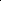 03.01. Klorik asitlerBunlar kolaylıkla reaksiyona girerler. Bu asitler bir yere sıçradığı zaman gerekli önlemler alınmalıdır. Temizleme sırasında üç faktör önemlidir:Molekülün su ile reaksiyonu,Kimyasal maddenin ve parçalanma ürünlerinin korozif özelliği,İnsanda yaptığı iritasyonlar.Onun için klorik asitleri temizlemede su kullanılmamalıdır (Ancak vücuda sıçraması halinde, bol su ile yıkanmalıdır). Reaksiyon sonunda ortaya çıkan ısı, klorlu maddeyi buharlaştırır. Buharın kokusu irrite edicidir.Klorik asitler bir yere sıçradığı zaman önce üzerine kum, sodyum bikarbonat veya ikisinin karışımı dökülmelidir. Biraz bekleyip metal veya plastik bir kaşıkla kazınmalıdır. Kumun bırakacağı leke çok az ve açık renklidir.03.02. Alkali metallerYanıcı olmaları,Su ile reaksiyonları,Nemli deri ile temasları önlenmelidir.Alkali metaller ile vücudun temas eden yeri bol su ile yıkanmalıdır. Bunların su ile reaksiyonları sonucu hidrojen açığa çıkar. Eğer çalışılan laboratuvarda ısı yüksek ise hidrojen patlar. Bu metallerin hava ile temasları derhal patlama yaptıklarından ya inert gaz veya karosen içinde saklanmalıdır. Kullanılan karosende su varsa yine tehlikelidir.Alkali metal yangınlarını söndürmek çok zordur. Yangınları söndürmek için toz grafit kullanılması önerilir.03.03. EterlerDeri ile temasları kurutucu etkiye sahiptir. Uzun süre temas sonucu dermatit oluşur.Belli şartlarda yanıcıdırlar. Örneğin etil eterin 45°C'de yanmaya başladığı iyi bilinir. Yanmaya statik elektrik de sebep olabilir (buhar). Eter yangınlarını söndürmek için CO2 kullanılır. Bir yere eter sıçradığı zaman yapılacak iş, eteri süngere emdirip çeker ocak altında buharlaştırmaktır.03.04. OkzalatlarBunlar dokular ve kan tarafından emildiklerinden kalsiyumu çöktürürler. Oluşan kalsiyum okzalat çözünmez. Okzalatların akut olarak solunması, iritasyon dolayısıyla insana zararlıdır, önlem alınmalıdır. Fakat okzalatların kronik olarak solunması halinde, böbrek tübüllerinde kalsiyum okzalat taşları oluşur. Deriden kronik absorbsiyon sonucu kanda yeteri kadar kalsiyum okzalat oluşturup kan dolaşımını etkilerler. Olay kangrenle sonuçlanabilir.03.05. Sülfürik asitHangi konsantrasyonda olursa olsun, gözlerle teması tehlikelidir. Derişik sülfürik asit gayet korozif olup, deride şiddetli yanıklar meydana getirir. Sulandırılırken, asit daima yavaş ve dikkatlice suya dökülür, asla tersi yapılmaz.03.06. Nitrik asitZararı ve tehlikesi, konsantrasyonu arttıkça artar. Yüksek konsantrasyondaki nitrik asitle çeker ocakta çalışılmalıdır. Dumanlı ve derişik nitrik asit vücut ve özellikle gözler için tehlikelidir. Yüksek ısıda son derece zehirli nitrojen oksit buharları verir.03.07. Glasial asetik asitOldukça koroziftir. Yanıkları çabuk iyileşmez, mutlaka bir sağlık kuruluşuna başvurulmalıdır.03.08. Hidroflorik asitSon derece tehlikelidir. Vücudun neresine değerse değsin şiddetli yanıklar yapar ve çabuk iyi olmaz. Buharı da solunumda tehlikeli olup, fazlası ölüme neden olabilir. Bu bakımdan ancak iyi işleyen bir çeker ocak içinde kullanılır.03.09. Pikrik asitKuru olunca patlayıcı olduğundan daima, en az %10 sulu halde muhafaza edilir.03.10. CivaHerhangi bir şekilde dökülürse derhal vakum kaynağından yararlanılarak temizlenmelidir. Köpük tip sentetik süngerler vasıtasıyla da toplanabilir. Eğer toplanamayacak kadar eser miktarda kalırsa üzerine kükürt serpilir ve bu sayede sülfür haline getirilerek zararsız kılınır.04. Laboratuvar Kazalarında İlk Yardım Yanmalarda İlk YardımYanıklara su sürmemeli, kabarcıkları kesip atmamalıdır. Vazelin sürüp, yanık yerini muhafaza için sargılamalı, yoksa üzerine un ve zeytinyağı sürülmelidir. Yanıkların deri esmerleşinceye kadar %5'lik tanen ile yıkanması veya bu çözeltiyle ıslatılmış bezin yara üzerine konulması iyidir. Bir yangın anında yanan yer veya kişinin üzeri hava ile teması kesecek herhangi bir şeyle (palto, battaniye v.b. gibi ) kapatılmalıdır.04.02. Alkali, Asit, Brom veya Fosfor Yanıklarında İlk YardımBromdan ileri gelen yanıkları benzol veya petrol ile iyice yıkamalıdır. Fosfor nedeniyle olmuş yanık yer de bikarbonat eriyiğine daldırılır ve sonra fosforun oksitlenmesi için yanık havaya tutulur. Bu işlem birkaç defa tekrarlanır. Asetik asit, hidroklorik asit, fosforik asit ve sülfürik asidin deri ile temasında hemen bol çeşme suyu ile yıkamalı, bulaşan giyecekler çıkarılmalıdır. Önce temas ettiği alanlar iyice yıkanmalı, sonra soda, bikarbonat gibi yumuşak bir alkali çözeltisi uygulanmalıdır. Eğer gözler söz konusu ise, hemen ılık su ile en az 15 dakika yıkanmalıdır. Hidroflorik asidin temasında ise iyice yıkanmalı ve bir magnezyum oksit çamuru uygulanmalı ve sağlık kuruluşuna başvurulmalıdır. Kromik asit ve dikromatların deri ile temasında %5'lik sodyum tiyosülfat ile yıkama yapılır, eğer lezyonlar görünürse bir sağlık kuruluşuna başvurulmalıdır. Alkalilerin deri ile temasında ise bol miktarda suyla ve nötralize sirke ile deri yıkanmalıdır. Göze sıçraması halinde, derhal bol akar su ile gözleri gerekirse zorla açarak yıkamalı ve hemen bir sağlık kuruluşuna gidilmelidir.04.03. Alkali ve Asitlerin Yutulmasında İlk YardımAsetik asit, hidroklorik asit, fosforik asit ve sülfirik asit yutulduğu zaman kusmaya izin verilmemeli, kişi baygınsa ağızdan hiç bir şey verilmemelidir. Eğer ayıksa ağız bol çeşme suyu ile çalkalanmalı, sonra yumurta akı ile karıştırılmış süt verilmelidir. Eğer bu mümkün değilse olabildiğince fazla su verilmeli, bir sağlık kuruluşuna haber verilmelidir. Hidroklorik asit yutulmasında da kusmaya izin verilmemeli, bol su verilmelidir. Yaralı yüzükoyun uzatılmalı, hareket ettirilmemelidir. Kromik asit ve dikromatların yutulmasında acilen sodyum bikarbonat çözeltisi verilmeli, yara sıcak tutulmalı ve bir sağlık kuruluşuna haber verilmelidir. Alkalilerin yutulması durumunda ise limon suyu veya sirke karıştırılmış bolca su verilmeli, ardından bir kaşık salata yağı içirilmeli ve hemen bir sağlık kuruluşuna gidilmelidir.04.04. Ciğerleri Yakan Gazlarla Zehirlenmede İlk YardımKrom, brom, HCl vb. gibi kimyasalların buharları doğrudan solunduğunda zehirlenmelere yol açar. Bu durumda hemen sağlık kuruluşuna haber verilmeli ve hekim gelinceye kadar tam bir dinlenme ve açık hava sağlanmalıdır. Su veya bikarbonat buharı ve oksijen teneffüs ettirilebilir.04.05. Ağız Yoluyla Olan Zehirlenmelerde İlk Yardım%5'lik bakır sülfat eriyiği kullanılmalıdır. Bakır sülfatın kusturucu gücü fazla olduğundan, zehir mideden uzaklaştırılmış olur.04.06. Siyanit Tuzları İçin İlk YardımDeri ile temasta iyice yıkanmalı, eğer yara açıksa bir sağlık kuruluşuna başvurulmalıdır. Yutulması durumunda kişi hemen kusturulur, su ile karıştırılmış hidrojen peroksit verilir mutlaka bir sağlık kuruluşuna başvurulur.04.07. Klorlu Bileşenler İçin İlk YardımAmonyum klorür, kobalt klorür, demir klorürün deri ile temasında iyice yıkanmalı, yutulmasında ise kusturulmalı ve bol miktarda su verilmelidir. Laksatif olarak Epsom tuzları uygulanmalı ve sağlık yardımı alınmalıdır. Antimon klorür, nikel klorür, kalay klorür, kadmiyum klorürün deri ile temasında iyice yıkanmalı ve lanolin merhem sürülmelidir. Yutulması halinde ise bol su verilmeli, iritasyon devam ederse sağlık kuruluşuna başvurulmalıdır.04.08. Nitratlar İçin İlk YardımPotasyum nitrat, civa nitratın deri ile temasında iyice yıkanmalı, eğer kaşıntı, döküntü varsa sağlık kuruluşuna başvurulmalıdır. Yutulması durumunda hemen bolca suyla karıştırılmış sodyum bikarbonat verilmelidir. Sonra çiğ yumurta, yağsız süt karışımı içirilmeli ve sağlık kuruluşuna başvurulmalıdır. Gümüş nitratın deri ile temasında tuzlu su ile yıkanmalı ve tahriş olan yerlere uygulanmalıdır. Yutulmasında ise, bir bardak suya üç yemek kaşığı tuz ekleyip çözdükten sonra bu karışım verilip kusturulmalı ve sağlık kuruluşuna başvurulmalıdır.04.09. Sülfatlar İçin İlk YardımAlüminyum, amonyum, kobalt, bakır, magnezyum, nikel, potasyum, sodyum, çinko, kadmiyum ve sülfatın deri ile temasında iyice yıkanmalı, eğer deri reaksiyon gösteriyorsa sağlık kuruluşuna başvurulmalıdır. Bunların yutulmasında ise bolca su verilmeli, eğer herhangi bir reaksiyon olursa sağlık kuruluşuna başvurulmalıdır.04.10. Hidrosiyanik Asit, CO2, Kükürtlü Hidrojen, Fosforlu Hidrojen ile Zehirlenmelerde İlk YardımTemiz hava önemlidir. Ağır durumlarda suni teneffüs yaptırılır ve gerekirse oksijen kullanılır. Özellikle hidrosiyanik asitlerle zehirlenmelerde 2 g sodyum tiyosülfat ve 0,5 g sodyum nitriti 50 ml suda eritip içirilmeli ve derhal sağlık kuruluşuna başvurulmalıdır.04.11. Elektrik Şoku İçin İlk YardımHasta elektrikle yüklü olduğundan yaklaşmadan önce ana kaynaktan akım kesilmeli veya fiş prizden çıkarılmalıdır. Bu yapılamıyorsa lastik çizme ya da eldivenle ya da kuru bir önlük üzerine basarak hastaya yaklaşılmalıdır. Elektrik cereyanı ile temas kesildikten sonra temiz havada suni teneffüs yaptırılmalı ve en yakın hastaneye götürülmelidir.Çizelge 3. Önemli acil telefon numaraları listesiKaynaklar:Kimya Mühendisliği Laboratuvar Güvenliği El Kitapçığı, Yıldız Teknik Üniversitesi, 2018.Laboratuvar Güvenliği El Kitabı, Sağlık Bakanlığı Halk,  Sağlığı Genel Müdürlüğü, Ankara, 2019.United Nations Economic Commission for Europe (UNECE), Globally Harmonized System of Classification and Labelling of Chemicals (GHS), http://www.unece.org/, Erişim Tarihi: 24.09.2019KimyasalKarışmaması Gereken KimyasallarAktif karbonKalsiyum hipoklorit, oksidan maddelerAlkali metaller (Na, K.vb.)Hidrokarbonlar ve sulu çözeltileri, suAmonyakCiva, klor, iyot, brom, kalsiyumAmonyum nitratToz halindeki metaller, yanıcı sıvılar, kükürt, kloratlar, tüm asitler, nitritlerAnilinHidrojen peroksit, nitrik asitAsetik asitKromik asit, nitrik asid, hidroksil içeren bileıikler, etilen glikol, perklorik asit, peroksitler, permanganatlarAsetilenFlor, klor, brom, bakır, civa, gümüşAsetonDerişik nitrik asit, derişik sülfürik asitBakırAsetilen, hidrojen peroksitBromAmonyak, asetilen, butan ve diğer petrol gazları, turpentinCivaAsetilen, amonyakFlorBütün maddelerGümüıAsetilen, okzalik asit, tartarik asit, amonyak, karbondioksitHidroflorik asitAmonyakHidrojen peroksitBakır, krom, demir, metal ve metal tuzları, yanıcı sıvılar, anilin, nitrometanHidrojen sülfitNitrik asid, oksidan maddelerHidrokarbonlarFlor, klor, brom, kromik asit, sodyum peroksit (benzen, eter)Hidrosiyanik asitNitrik asit, alkalilerİyotAsetilen, amonyakKalsiyum oksitSuKlorAmonyak, asetilen, butan ve diğer petrol gazları, turpentinKloratlarAmonyak, toz halindeki metallerKromik asitAsetik asit, gliserin, bazı alkoller, yanıcı sıvılar, turpentinKükürtlü hidrojenNitrik asit, oksidan gazlarNitrik asitAsetik asit, anilin, kromik asit, hidrosiyanik asit, hidrojen sülfit,yanıcı sıvılar ve gazlarOksijenYağlar, gres, hidrojen, yanıcı sıvılar, yanıcı katılar ve yanıcıgazlarOkzalik asitGümüş, civaPerklorik asitAsetik anhidrit, alkoller, karbon tetraklorür, karbon dioksitPotasyum permanganatGliserin, etilen glikol, benzaldehit, sülfürik asitSodyum nitratAmonyum nitrat, diğer amonyum tuzlarıSülfürik asitKloratlar, perkloratlar, permanganatlarYanıcı sıvılarAmonyum nitrat, kromik asit, hidrojen peroksit, nitrik asit,halojenlerAğır metallerHidrojen peroksitAromatik nitro bileşikleriHidrojen sülfitAldehitlerHidrojen siyanürAlkali metallerİnorganik amidlerAlkali tuzları (NaOH, KOH)Karbon disülfürAmonyakKarbon tetraklorürBenzenKlorlu hidrokarbonlarCivaKsilenEterlerMetil alkolFenollerNitrat ve nitritlerFlorlu hidrokarbonlarNitrik asitFormaldehitOkzalik asitFosforPerkloratlarHalojenlerToluenYangın İhbar:110Elektrik Arıza:186Hızır Acil Servis:112Polis İmdat:155Alo Zehir:114Alo Çevre:181Sağlık Danışma:184Su Arıza:185Doğalgaz Arıza:187Sıhhi Danışma:128Çizelge 4. Önemli Tehlike SembolleriÇizelge 4. Önemli Tehlike SembolleriÇizelge 4. Önemli Tehlike Sembolleri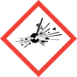 PatlayıcılarKendinden tepkimeliOrganik peroksitler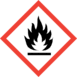 YanıcıKendinden tepkimeliPiroforik sıvılar ve katılarKendinden ısıtmalı reaktifYanıcı gazlar yayarOrganik Peroksitler
Oksitleyici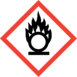 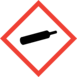 Basınçlı gazlarSıvılaştırılmış gazlarSoğutulmuş sıvılaştırılmış gazlarÇözünmüş gazlar
Aşındırıcı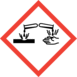 Cilt korozyonuCiddi göz hasarı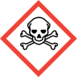 Akut toksisite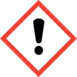 Akut toksisiteCilt tahrişiGöz tahrişiCildin hassaslaşmasıSolunum yolu tahrişiÖzel Hedefli Organ Toksisitesi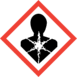 Solunum yollarının hassaslaşmasıGerm hücre mutajenisitesiKarsinojenisiteÜreme organlarında toksisiteÖzel Hedefli OrganSolunum tehlikesi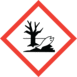 Su ortamı için tehlikeli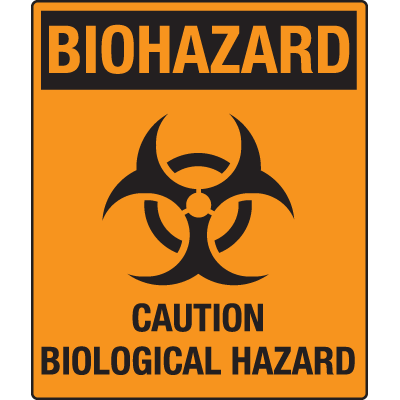 İnsan sağlığı için tehlikeli biyolojik maddeler